Publicado en  el 16/09/2013 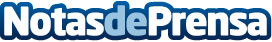 El Gobierno de Navarra financia con más de 92.000 euros la acogida de jóvenes y mujeres inmigrantes sin recursosEl programa, que incorpora como novedad el alojamiento femenino, lo desarrolla Cruz Roja Navarra en dos pisos de Pamplona y TudelaDatos de contacto:Gobierno de NavarraNota de prensa publicada en: https://www.notasdeprensa.es/el-gobierno-de-navarra-financia-con-mas-de-92_1 Categorias: Navarra http://www.notasdeprensa.es